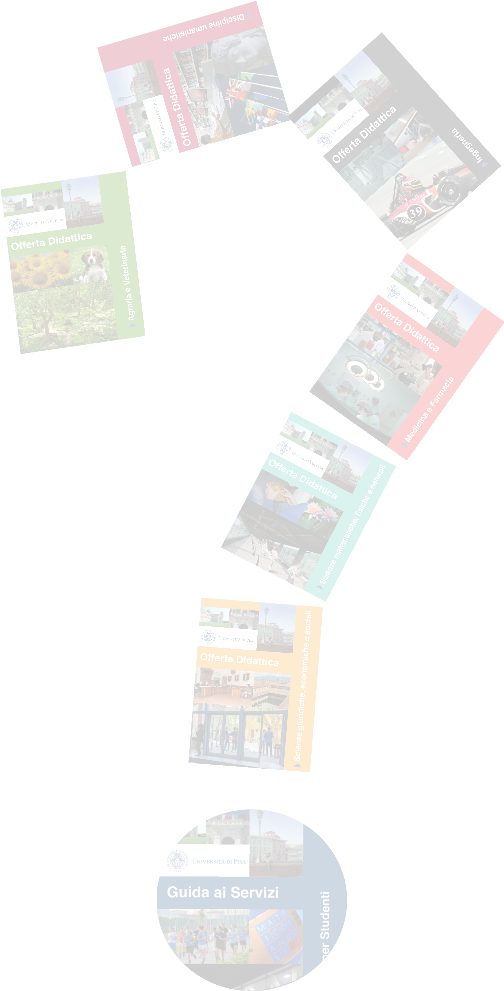 Università di Pisa“Aspettando gli Open Days …”Manifestazione di orientamento universitario propedeutica agli Open Days3-5 ottobre 2016Palazzo dei CongressiVia Giacomo Matteotti, 1 – PisaLa manifestazione è finalizzata a dare agli alunni delle ultime classi delle scuole medie superiori una panoramica dei servizi e delle opportunità che l’Università di Pisa offre ai suoi studenti. Saranno presenti alcuni punti informativi nei quali verranno fornite indicazioni sull’offerta didattica dell’Ateneo e saranno resi noti i programmi delle giornate degli Open Days, del prossimo febbraio, finalizzate ad un orientamento più mirato alla scelta universitaria. La manifestazione si svolgerà lunedì 3 ottobre e martedì 4 ottobre mattina e pomeriggio dalle ore 9:00 alle ore 13:30 e dalle ore 14:30 alle ore 17:30, mentre il giorno 5 ottobre la manifestazione terminerà alle ore 13:30. Nei tre giorni, il programma si ripeterà, proponendo le seguenti presentazioni ripetute in diversi orari nel modo seguente:  “La didattica nell’Università di Pisa”Ore 10,00 Ore 11,30Ore 14,30 (non si svolgerà il giorno 5 ottobre)“Servizi e opportunità per gli studenti dell’Università di Pisa”Ore 10,30Ore 12,00Ore 15,00 (non si svolgerà il giorno 5 ottobre)“L’abilità di scegliere”Ore 11,00 Ore 12,30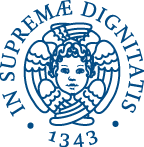 Ore 15,30 (non si svolgerà il giorno 5 ottobre)Gli studenti interessati ad approfondire le tematiche psicologiche della scelta, della gestione dell’ansia e della motivazione allo studio potranno partecipare ai seminari organizzati dal Servizio di Ascolto e consulenza per Studenti Universitari che si svolgeranno nelle salette poste al terzo piano del Palazzo dei Congressi. Vista la natura dell’iniziativa proposta a carattere interattivo, la partecipazione è limitata ad un numero massimo di 30 persone per ogni seminario proposto. Per i seminari non è richiesta formale iscrizione, saranno ammessi a partecipare i primi 30 ragazzi che si presenteranno.I seminari proposti si ripeteranno giornalmente in tre diversi orari:Seminario: “Università: adattamento e nuovo metodo di studio”Ore 10,30Ore 12:00Ore 15,00 (non si svolgerà il giorno 5 ottobre)Seminario: “La motivazione nello studio”Ore 10,30Ore 12:00Ore 15,00 (non si svolgerà il giorno 5 ottobre)Seminario “Come gestire l’ansia e rendersela amica”Ore 10,30Ore 12:00Ore 15,00 (non si svolgerà il giorno 5 ottobre)